Amite County Elementary School	October 2019 Lunch Menu	***Students are encouraged to select five components: fruit, vegetable, grain, meat/meat alternative and milk.  However students are only required to select three components with one being a fruit or vegetable.***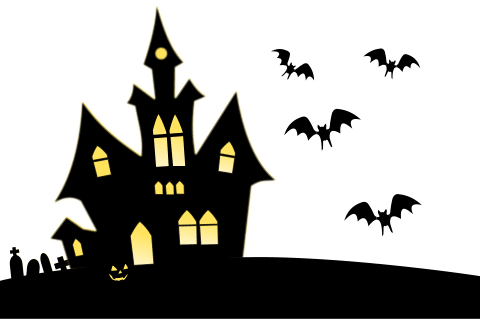 *Milk served daily: fat-free Chocolate and Fat-free Strawberry milk; 1% milk and skim milk.***Menu subject to change due to unforeseen circumstances.******This institution is an equal Opportunity Provider and Employer.***MondayTuesdayWednesdayThursdayFridayOct - 1Tuna Salad/ CrackersORHot DogSweet Potato FriesGarden SaladKetchup 1     Mustard 1Mayonnaise 1BananasAssorted MilkOct - 2Sloppy Joe on BunTater TotsConfetti ColeslawKetchup 1Chilled Diced PearsAssorted MilkOct - 3Cheesy Chicken / RiceSeasoned CabbageLemon-Glazed CarrotsCornbreadSliced StrawberriesAssorted MilkOct - 4Spaghetti & Meat SauceGarlic ToastCream-Style CornCheesy BroccoliAssorted Fruit JuicesAssorted MilkOct - 7Pepperoni Pizza Spicy FriesGreen BeansChilled PeachesKetchup 1Assorted MilkOct - 8Chicken Salad / CrackersORChicken QuesadillasTossed Salad Cheesy BroccoliFruited Gelatin Sour Cream 1Assorted MilkOct - 9Mandarin ChickenStir Fried RiceRollBlack-Eyed PeasSliced CarrotsMandarin Fruit CupAssorted MilkOct - 10BBQ Chicken SandwichTater TotsCreamy ColeslawKetchup 1 Orange SmilesAssorted MilkOct - 11Beefy Nachos GrandeWhole Kernel CornRaw Veggies with DipChocolate Chip CookieApplesauceTaco Sauce 1Sour Cream 1Assorted MilkOct – 14No School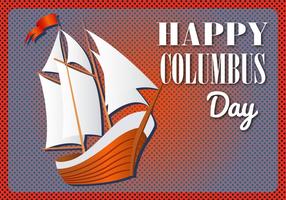 Oct - 15Glazed BBQ MeatballsRollPotato WedgesCalifornia VeggiesPineapple TidbitsKetchup 1Assorted MilkOct - 16Hamburger FriesLemon-Glazed CarrotsFruit CocktailKetchup  1    Mayonnaise 1Mustard 1Assorted MilkOct - 17Salisbury Steak Rice / GravyBlack-Eyed PeasSteamed CarrotsRollBlushing Chilled PearsAssorted MilkOct - 18Honey BBQ Chicken RollSweet Potato Cheesy BroccoliOrangesAssorted MilkOct - 21Chicken NuggetsRollMashed Potatoes/CheeseLima BeansChilled Peach SlicesKetchup 1Assorted MilkOct - 22Chef SaladORCorn DogTater TotsTossed Salad Frozen Fruit Juice CupKetchup 1    Mustard 1Assorted MilkOct - 23Red Beans, Rice & SausageCornbreadYam PattiesMustard GreensFresh OrangesAssorted MilkOct - 24Grilled or Spicy Chicken       SandwichFriesBaked BeansAssorted Fruit JuicesMayonnaise 1Mustard 1  Ketchup 1Assorted MilkOct - 25Beef-A-RoniCream-Style Corn Green BeansRollMandarin Fruit CupAssorted MilkOct - 28Chicken TendersMashed Potatoes / GravyBlack-Eyed PeasWhole Wheat RollApplesauceAssorted MilkOct - 29Tuna Salad / CrackersORHot DogSweet Potato FriesGarden SaladKetchup 1    Mustard 1Mayonnaise 1BananasAssorted MilkOct - 30Sloppy Joe on BunTater TotsConfetti ColeslawKetchup 1Chilled Diced PearsAssorted MilkOct - 31Cheesy Chicken / RiceMustard GreensLemon-Glazed CarrotsCornbreadFruited Gelatin Assorted Milk